РЕЗЮМЕ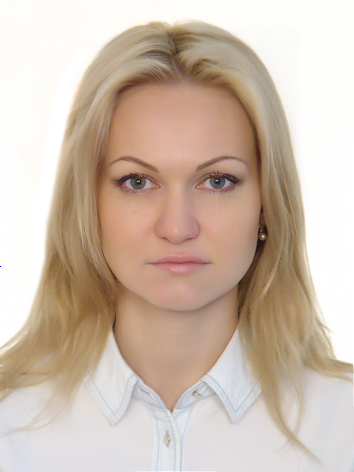 Смирнова Екатерина ОлеговнаДополнительная информация:Компьютер – отличный пользователь ПК и Интернета (windows; office - word, excel), знания бухучета.Профессиональный пользователь ERwin Data Modeler, 1C:Предприятие 8.2(конфигуратор), знание СЭД «ЕФРАТ. Документооборот», VBA, FoxPro, AccessНаличие сертификатов 1С:Специалист по программным продуктам «ЗУП», «УТ», «Бухгалтерия», «БГУ», «УНФ». Наличие  водительского  удостоверения категории «В»Свободная ориентация и профессиональное знание компьютерных правовых систем: Консультант Плюс, Гарант. Являюсь аттестованным специалистом по правовой поддержке СПС ГАРАНТЛичные качества:Ответственность, трудолюбие, коммуникабельность, аккуратность, стремление к усовершенствованию профессиональных навыков.Увлечения, хобби: чтение книг, занятие спортомПрочее: Без вредных привычек, замужем, есть ребенок. Дата рождения:Сотовый телефон:E-mail:Место жительства:Цель:Образование:2006г.-20012 г.Учебно-производственная практикаДополнительное образование«Техникум Экономики,Бизнеса и Рекламы»Опыт работы:С 01.11.2011 -03.11.2013ООО «Гарант - Марий Эл»Опыт работы:С 04.11.2013- по настоящее времяООО «1С: ВДГБ»27.05.1989г. (25 лет)8-917-705-58-13 e_smirnova89@mail.ruг. Йошкар-ОлаПолучение должности бухгалтер по первичной документации, экономист, кредитный специалист «ПГТУ» бывший МАРГТУ, факультет экономический  (направление  прикладная информатика в экономике)30.05.2010-15.07.2010- «Сбербанк России», доп.офис №8614/066.02.20012г-15.05.2012г  - «Маристат». Дипломный проект «Разработка АРМ (автоматизированного рабочего места ) в Маристате»Свидетельство по программе «бухгалтер по налогам» присвоена квалификация бухгалтерСпециалист отдела сопровождения  ИПО «ГАРАНТ»Основные обязанности: Консультации пользователей СПС «ГАРАНТ» (Гл. бухгалтеров, юристов, руководителей фирм и предприятий) по правовым вопросам из разных областей права;Правовая поддержка Онлайн;Работа с дебиторской задолженностью;Установка, еженедельное обновление системыКонсультант линии технической поддержкиОсновные обязанности:Консультирование клиентов по отраслевым программным продуктам  "1С: Предприятие" (программы для государственных учреждений, НКО, Ломбард, Конкурентные закупки, программы для управляющих компаний ЖКХ, ТСЖ и ЖСК);Помощь клиентам в ведение учета продуктов питания в детских садах, дома  интернаты; в сфере ТСЖ или управляющих  компаний; НКО,НКП; Работа с ломбардами; Анализ баз.Обучение клиентов, проведение вебинаров, обзорных видеороликов по новшествам продуктов 1С, тестирование, написание инструкций по отраслевым программным продуктам  "1С: Предприятие"